Digitrax Speakers Specification Sheet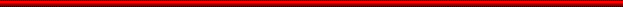 SP282832 Round 32 Ohm Speaker with Wires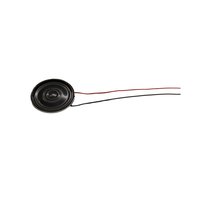 Digitrax, Inc. is not responsible for unintentional errors or omissions in this document.InterfaceWiresProd Date01/29/2012DiscontinuedCurrentReplaced ByCurrentMSRPUS$9.00Size28mmSKUScaleHOOhms32